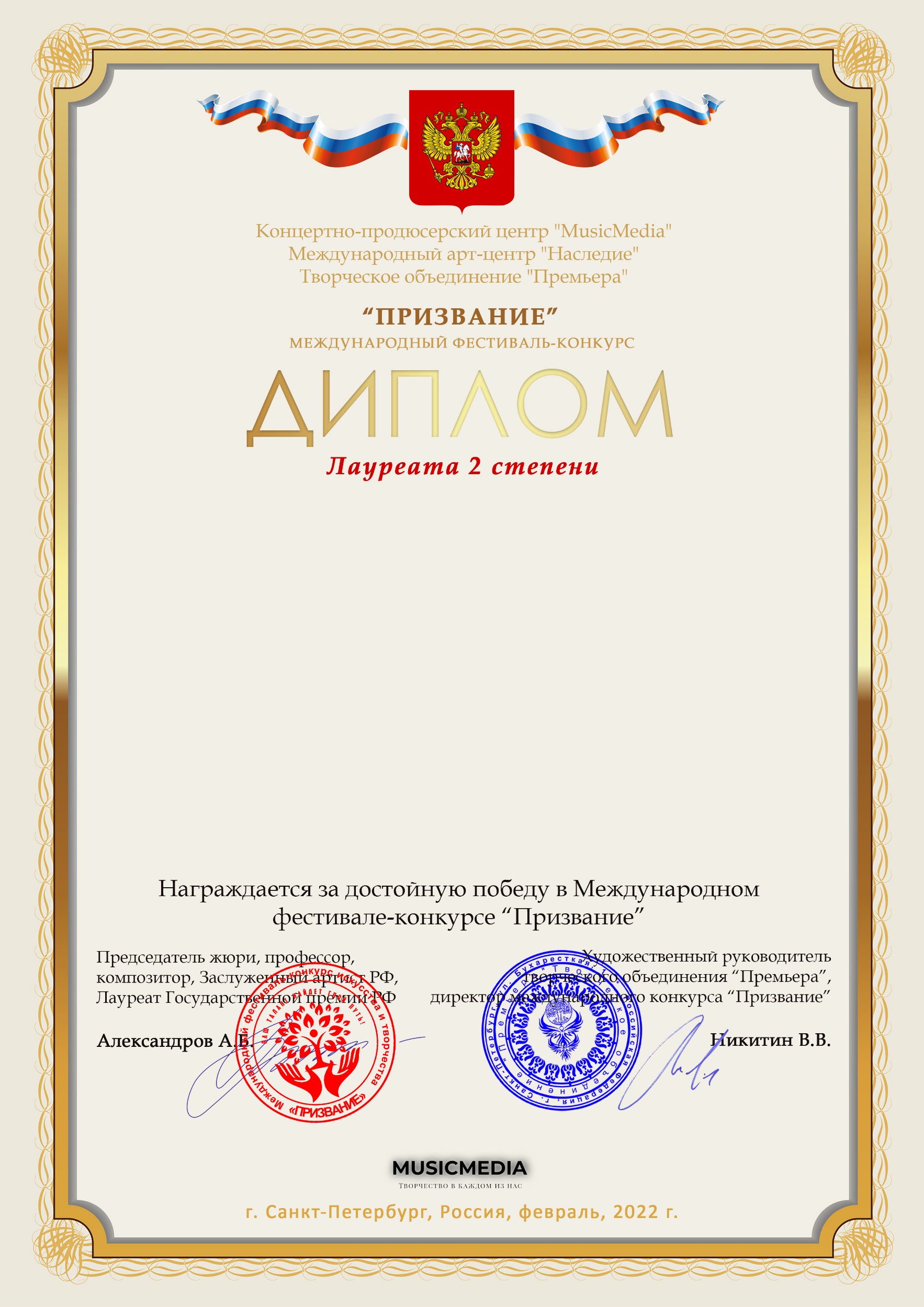 Серия ПР № 11977Ерзикова Диана, Мустафина Софья, Машенцова Лидия(МБУДО «Ташлинская ДШИ», Оренбургская обл, Ташлинский р-н, с.Ташла)Наставник:Загребина Альбина АлександровнаНоминация:Инструментальное исполнительство, малые ансамбли, категория:8-11 летКонкурсная работа:М.Шмитц «Старая карусель Парижа»